中學教案(2017-18 年度下學期)     容老師認識不同的工作種類和求職技巧教學範疇：(1)	中學 (第三階，閱讀和寫作訓練)(2)	中國語文課程第二語言學習架構：基本資料：學習目標：聆聽範疇：1.學生能理解有關不同的求職和面試技巧的影片內容。{ NLL(3.3-4.3)1 }説話範疇：1.學生能準確回應老師對教學內容的提問。{ NLS(3.1)1 }2.學生能口頭匯報他們對不同的求職和面試技巧的看法。{ NLS(4.5) }閲讀範疇：1. 學生能理解<求職信>課文中的詞語意思，例如：尊敬的、招聘廣告、很有興趣、職位、性格主動、綜合以上條件、勝任、面試、回覆、履歷表。{ NLR(2.1)2 }2. 學生能歸納<求職信>課文各段的內容大意。{ NLR(3.1)1 }3. 學生能理解<求職信>課文中有關求職和就業的主旨和文步結構。{ NLR(3.1)2 }寫作範疇：1.學生能寫出<求職信>課文中的詞語，例如：尊敬的、招聘廣告、申請人、經驗等。{ NLW(3.1)1 }2.學生能在限時之內完成有關求職與就業的詞句練習。{ NLW(3.3)1}教學流程：教學材料舉隅：是次教學所用範文及相關教學材料，出自香港大學中文教育研究中心岑紹基博士出版的《新版中文八達通》第四冊（2015）。教學範文：見《新版中文八達通》第四冊（2015），第86頁。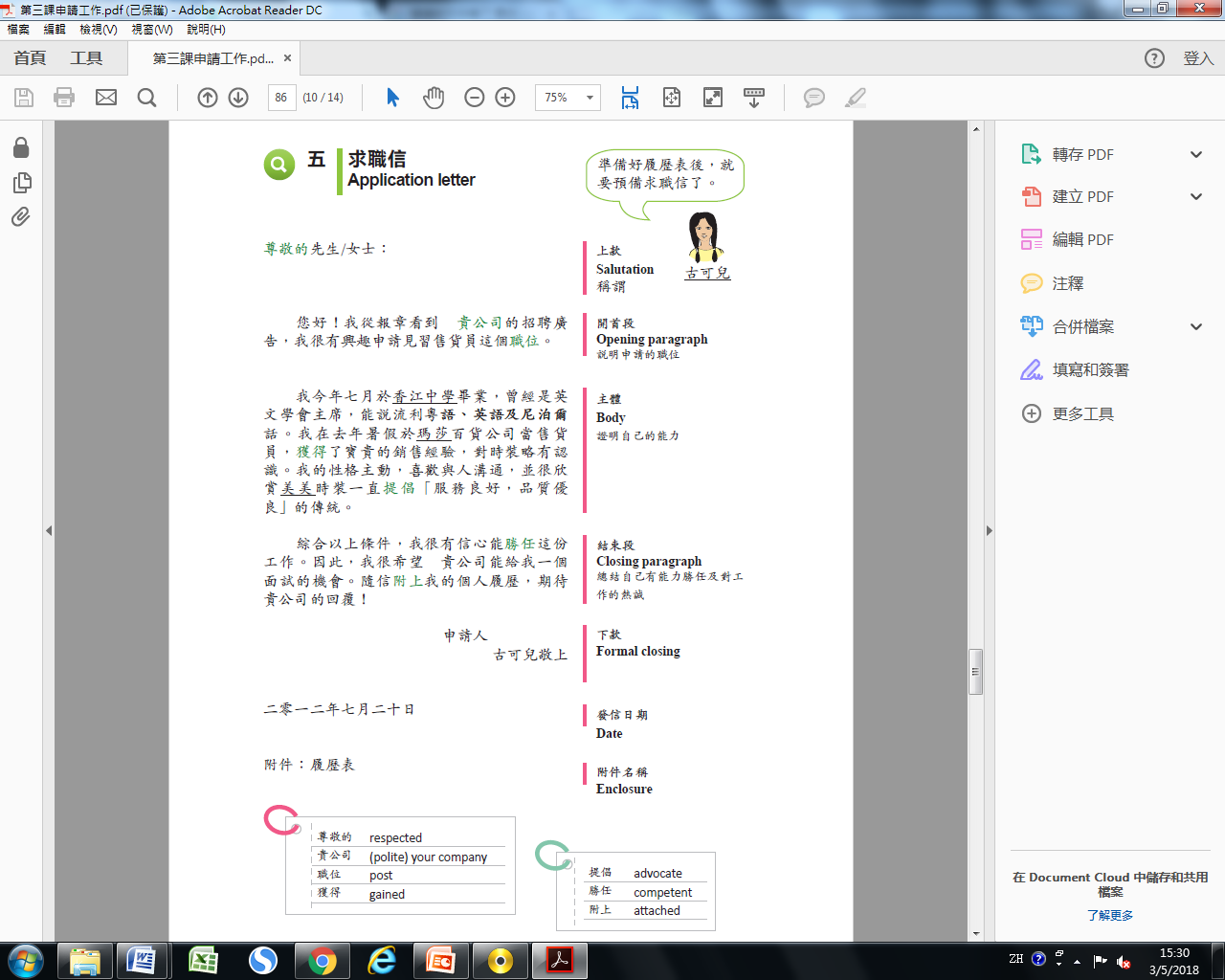 學生作品：a.  學生課堂習作示例一b.  學生課堂習作示例二a. 學生課堂筆記示例一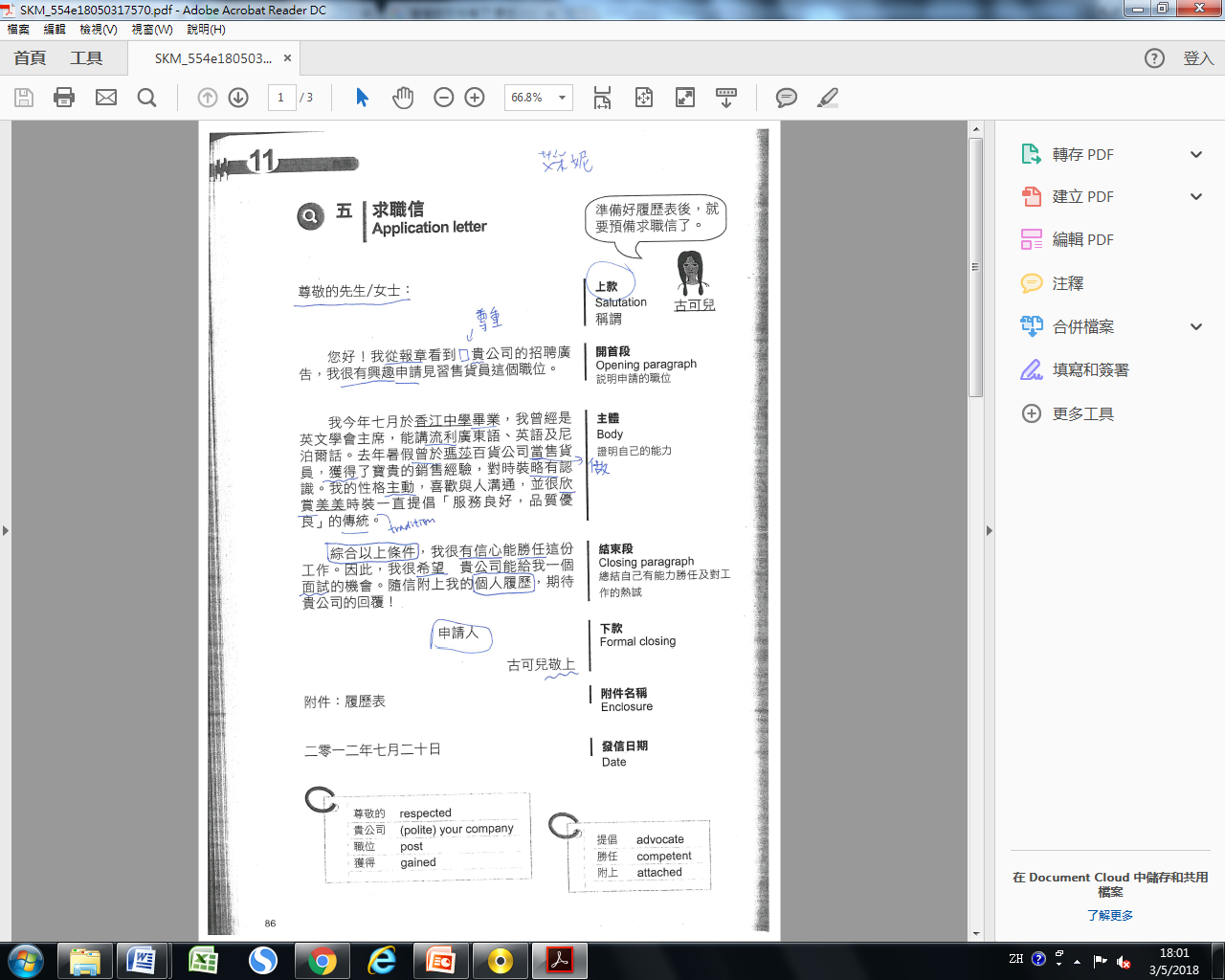 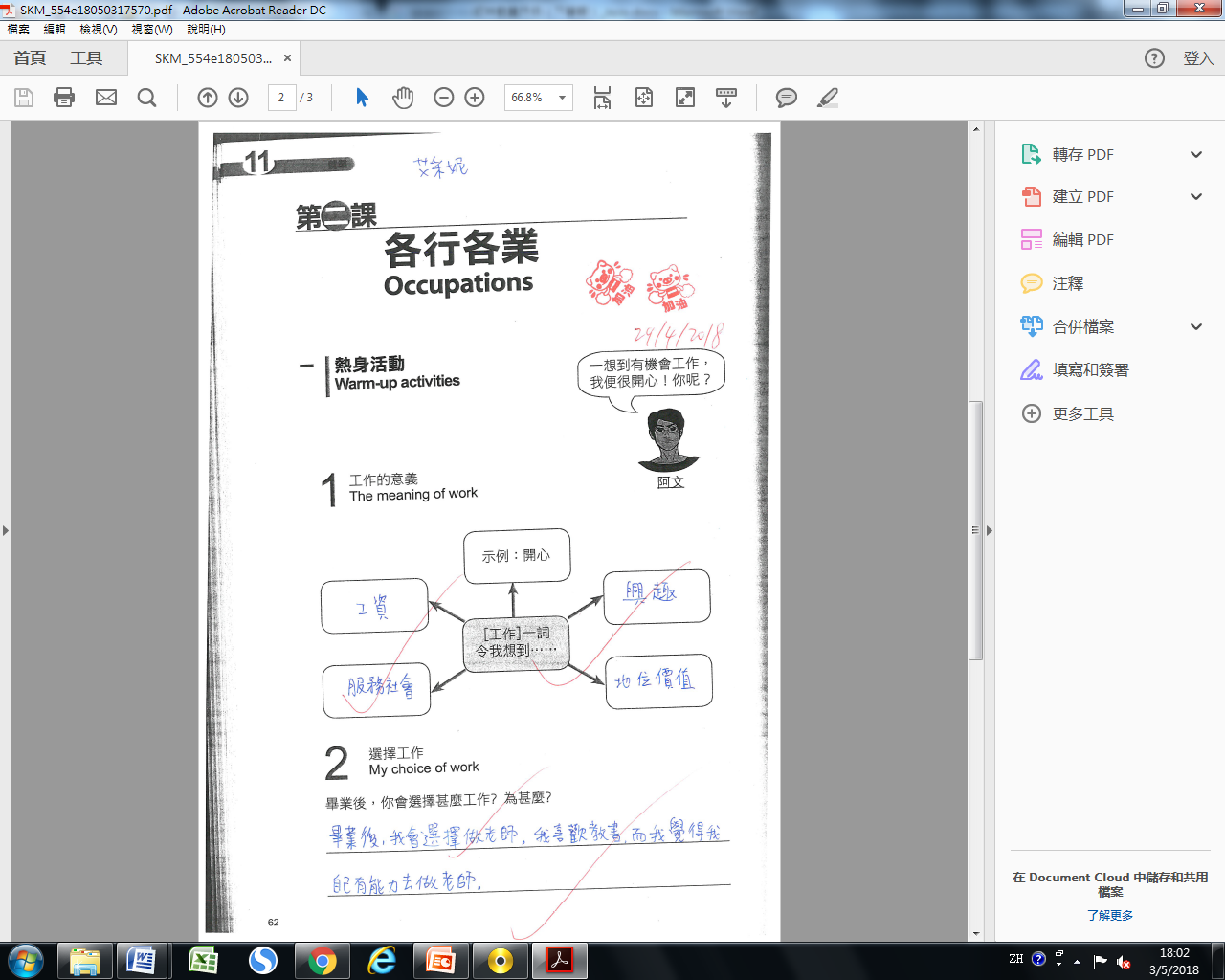 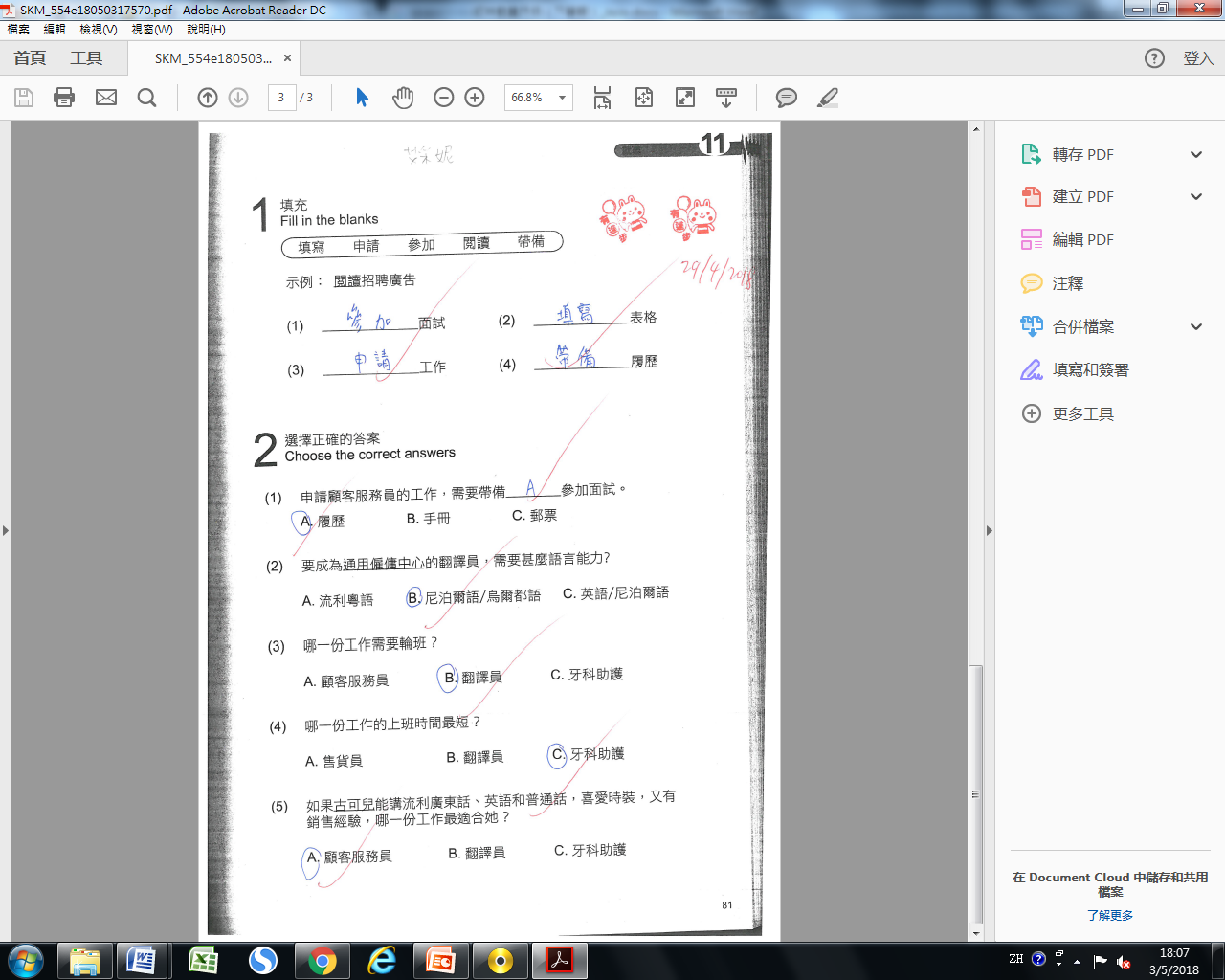 b. 學生課堂筆記示例二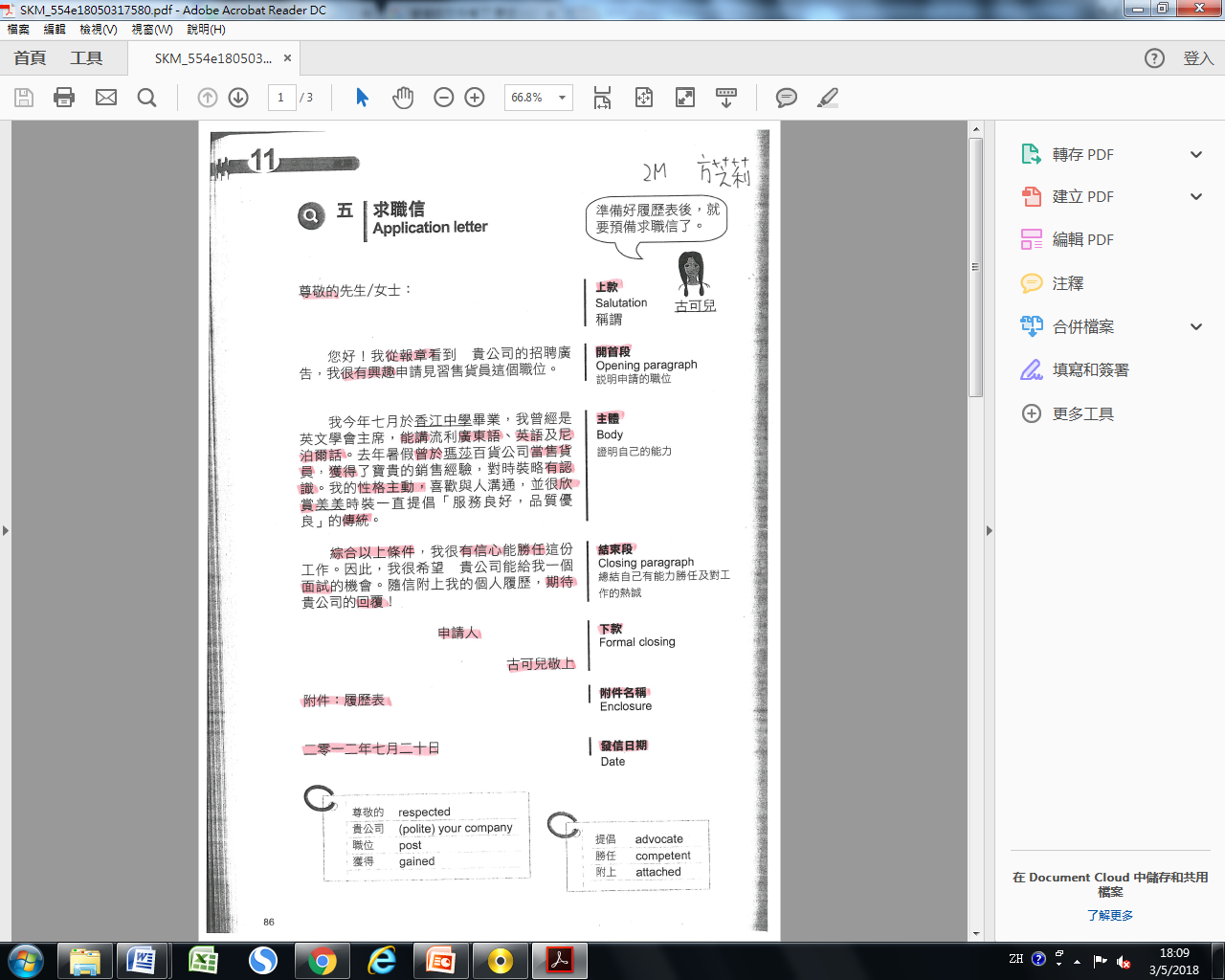 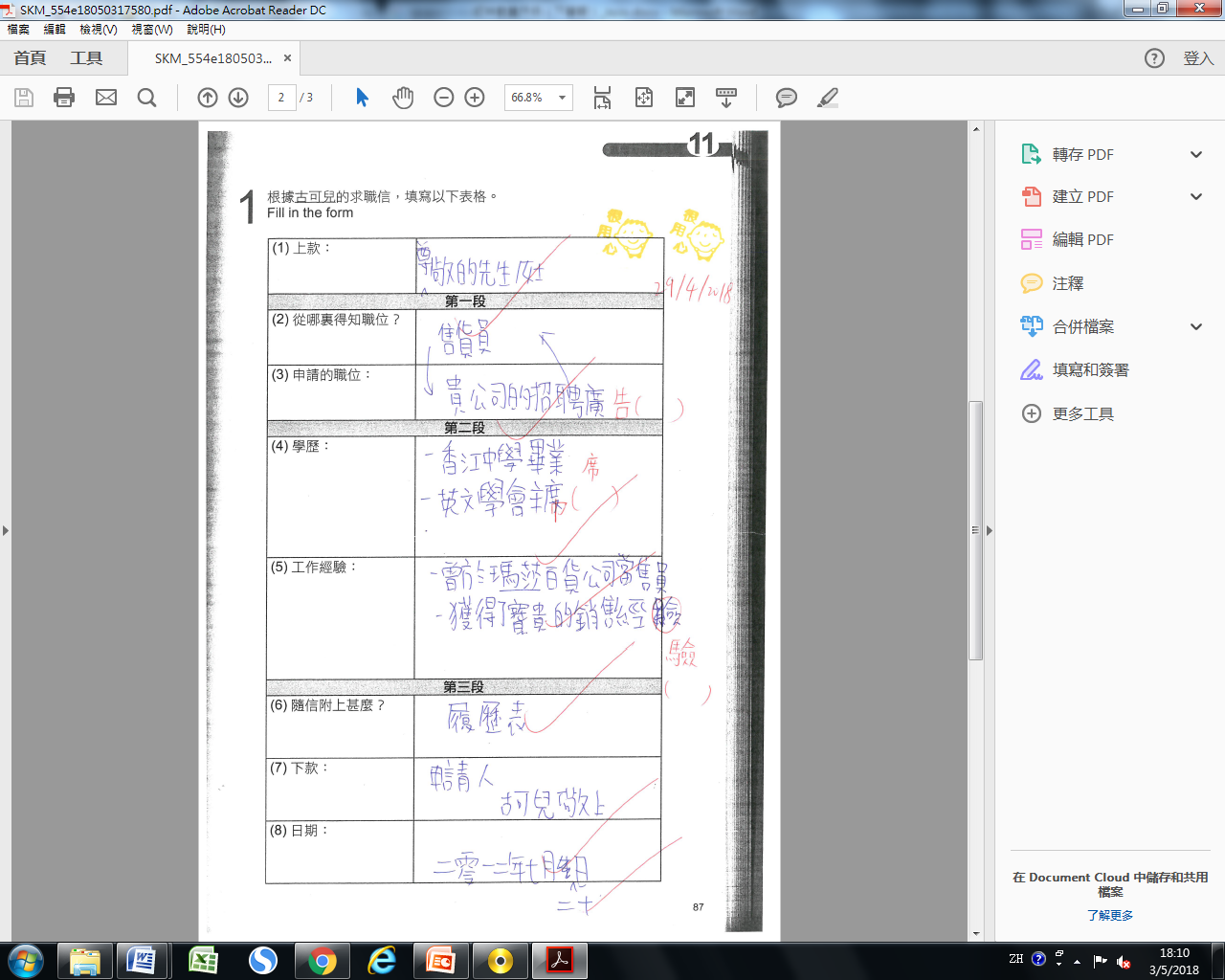 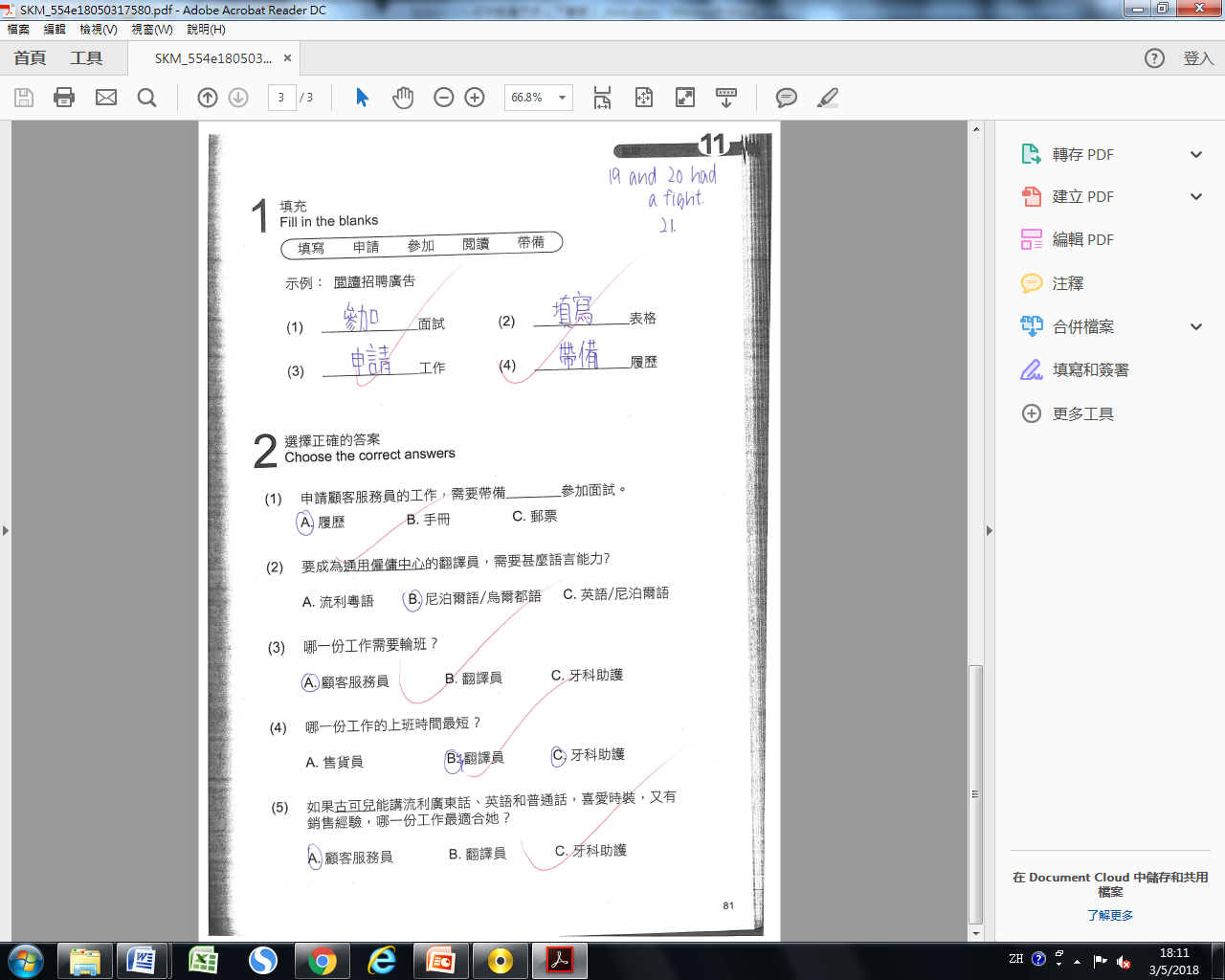 NLR(3.1)2能概略分析閱讀材料的內容要點NLR(4.1)1能指出閱讀材料的主旨NLW(3.1)2能根據需要表達，內容切合主題NLW(3.5)3能運用舉例、列點，幫助說明；能對事情提出簡單的意見，並舉出理由任教導師：容老師 上課地點：港島區某大專院校科	目：中國語文科(非華語課程) 班(組) 別：Class 2  學生對象：來自港島區中學中二和中三級非華語學生 學生人數：19 人日	期：2018 年 4月 21日時	間：180 分鐘( 9:30am- 12:30pm )教	室：MW407室教	節：第一節課	題：認識不同的工作種類和求職技巧教學時間教學階段教學內容教學內容教師活動學生活動學生活動所需教材所需教材評估方法檢討/預測的 注意事項9:30-9:35引入重溫上節課 所學重溫上節課 所學教師提問學生回應學生回應提問-學生可能遲 到-學生可能忘 記之前所學9:35-9:40發展一準備閲讀： 教師提問、 小組討論準備閲讀： 教師提問、 小組討論教師簡單介紹求職與工作的意義、 引導學生 進行思考 和討論小組討 論小組討 論提問-學生須認真聆聽教師對工作意義的講解-學生須積極回答問題9:40-9:50發展一小組寫作練習活動： 學生分組討論和寫作小組寫作練習活動： 學生分組討論和寫作教師派發有關求職的練習工作紙，引導學生 進行分組討論和完成詞句寫作練習工作紙分組討論和寫作分組討論和寫作求職練習工作紙求職練習工作紙-學生口頭 匯報-提問-需要注意學 生分組討論和共同完成詞句寫作練習 的時間9:50-10:30發 展 二分組活動： 師生觀看不同的求職和面試影片，並進行分組討論和分析影片內容分組活動： 師生觀看不同的求職和面試影片，並進行分組討論和分析影片內容教師播放不同的求職影片，並引導學生分析影片的內容和提問學生學生聆聽 教師的講 解和作出 回應，並和隔壁同學一起討論求職的情況學生聆聽 教師的講 解和作出 回應，並和隔壁同學一起討論求職的情況求職影片求職影片-提問與回 應-口頭回饋-需要注意多 加提問不同 能力的學生-邀請學生分享對影片內容的意見-避免長時間只播影片而不進行討論10:30-10:50小	息小	息小	息小	息小	息小	息小	息小	息小	息小	息10:50-11:20發展 三深化活動： 小組遊戲-循環塗鴉教師把學生圍成一個圓圈的座位位置，進行循環塗鴉的遊戲活動。邀請不同組別的學生出來講台前向全班同學匯報有關老師和飛機師入職條件的集體寫作內容。教師把學生圍成一個圓圈的座位位置，進行循環塗鴉的遊戲活動。邀請不同組別的學生出來講台前向全班同學匯報有關老師和飛機師入職條件的集體寫作內容。教師把學生圍成一個圓圈的座位位置，進行循環塗鴉的遊戲活動。邀請不同組別的學生出來講台前向全班同學匯報有關老師和飛機師入職條件的集體寫作內容。學生輪流在A3紙上寫下做飛機師和教師的入職要求，並派小組代表作匯報。學生輪流在A3紙上寫下做飛機師和教師的入職要求，並派小組代表作匯報。循環塗鴉練習工作紙寫作練習 題小組討論學生口頭匯報-需要注意循環塗鴉的遊戲活動時間-學生如果在 分組討論和寫作時遇到困難，教師須予以援助11:20-12:20鞏固詳細閱讀：講解<求職信>範文教師派發有關求職信的篇章，以提問的方式和學生講解篇章的內容和文步。也提醒學生用熒光筆標示求職信的關鍵字詞。教師派發有關求職信的篇章，以提問的方式和學生講解篇章的內容和文步。也提醒學生用熒光筆標示求職信的關鍵字詞。教師派發有關求職信的篇章，以提問的方式和學生講解篇章的內容和文步。也提醒學生用熒光筆標示求職信的關鍵字詞。學生認真聆聽教師的講解，並且積極回應老師的提問，以及用熒光筆標示求職信的關鍵字詞。學生認真聆聽教師的講解，並且積極回應老師的提問，以及用熒光筆標示求職信的關鍵字詞。<求職信>範文口頭回應提問-需要注意多加提問不同能力的學生-當學生有回應時，須注意讚賞和肯定學生的表現12:20-12:30總結總結課堂所學老師以提問的方式總結課堂教學內容老師以提問的方式總結課堂教學內容老師以提問的方式總結課堂教學內容學生回應老師的提問學生回應老師的提問提問-需要注意多加提問不同能力的學生